戦争法案廃案を！6・24国会包囲に3万人（6・14は2万5千人）集団的自衛権の行使容認を柱とする戦争関連11法案に反対し、廃案や撤回を求める市民の抗議行動が6月24日午後6時半から、東京・永田町の国会周辺で行われました。約3万人が国会を包囲し、粘り強く戦っていくことを誓いました。　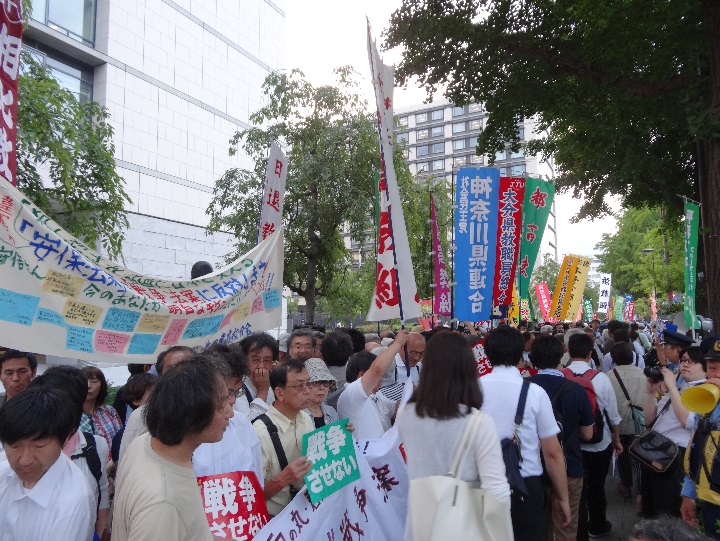 　この日の国会包囲を主催したのは、平和フォーラム・戦争をさせない1000人委員会が参加する「戦争させない・９条壊すな！総がかり行動実行委員会」。実行委員会は15日から平日の日中に、国会前で座り込み行動を行なってきました。国会正門前に設けられた仮ステージの周辺や、日退教・日教組・平和フォーラムが参集した反対側議員会館前は身動きできないほどの人が集まり、横断幕などを掲げ、「戦争法案絶対反対」とシュプレヒコールを繰り返しました。6・24大集会の参加者は3万人。（6・14国会包囲は2万5千人）日退教からは北退教はじめ関東ブロック各単会から数十名が結集しました。（旗の周辺に来ることができなかった方も多数）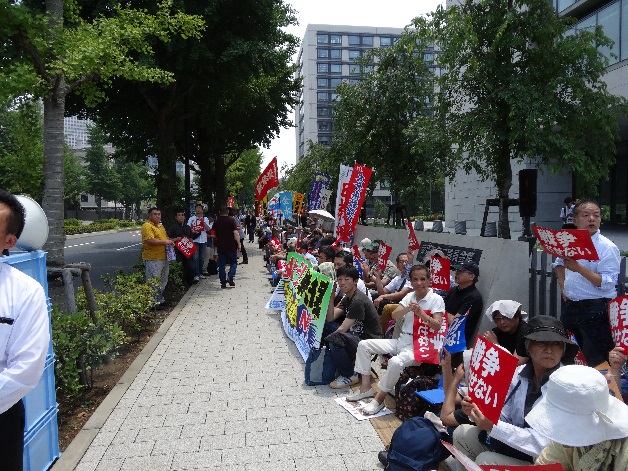 　政府・与党（自民党・公明党）は法案を今国会で何としても成立させようと、24日までの予定だった会期を、現憲法下で最長の95日間も延長しました。国会会期内に成立にいたらなかったのは、政府の本法案提案が昨年7月1日の閣議決定から10ヶ月も経過した5月中旬だったという政府側の意図もありますが、私たちの運動や学者・弁護士・市民団体などの動きが会期内に成立させなかったと評価できます。引き続き運動を積み上げなんとしても廃案を勝ち取りましょう。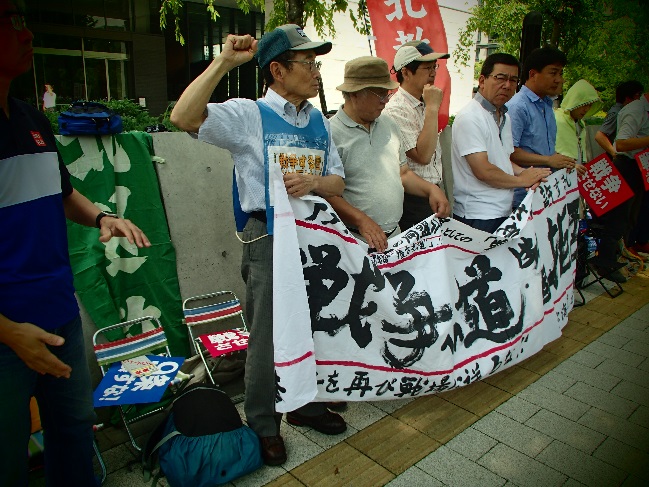 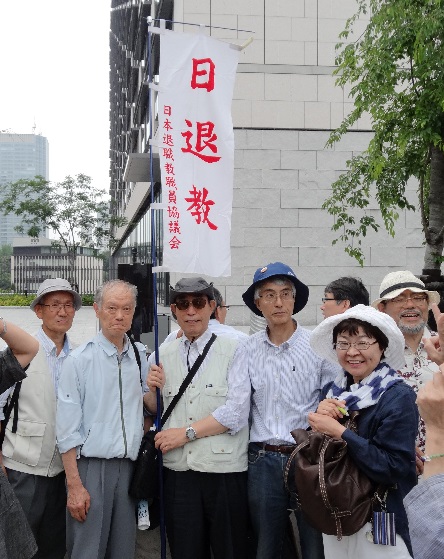 総がかり行動予定　日退教からの要請はあらためて発文いたします。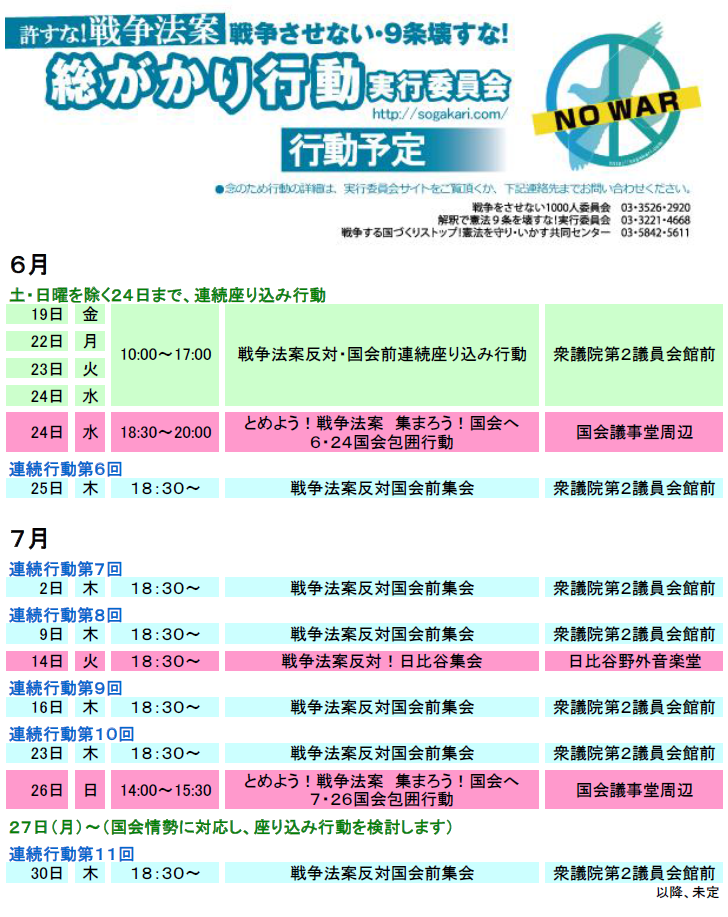 